О приватизации имущества сельского поселения Белоозерский сельсовет муниципального района Гафурийский район Республики БашкортостанВ соответствии с Федеральным законом от 21 декабря 2001г. №178-ФЗ «О приватизации государственного и муниципального имущества», Постановлением Правительства РФ от 27 августа 2012г. №860 «Об организации и проведении продажи государственного и муниципального имущества в электронной форме», Решением Совета сельского поселения Белоозерский сельсовет муниципального района Гафурийский район Республики Башкортостан  от 28 декабря 2018г. №51-149з «Об утверждении прогнозного плана (программы) приватизации муниципального имущества сельского поселения Белоозерский сельсовет муниципального района Гафурийский район Республики Башкортостан  на 2019-2021гг.», Администрация сельского поселения Белоозерский сельсовет муниципального района Гафурийский район Республики Башкортостан  ПОСТАНОВЛЯЕТ:1. Реализовать муниципальное недвижимое имущество, находящееся в собственности сельского поселения Белоозерский сельсовет муниципального района Гафурийский район Республики Башкортостан:1.1.  нежилое здание телятника, литера А, общей площадью 1335,4 кв.м,  количество этажей – 1, с кадастровым номером 02:19:112201:122, с земельным участком площадью 1590 кв.м, с кадастровым номером 02:19:112202:37, категория земель: земли сельскохозяйственного назначения, разрешенное использование: размещение объектов сельскохозяйственного назначения, по адресу: Республика Башкортостан, Гафурийский район, д. Дмитриевка, ул. Молодежная, д.1, 1.2.  нежилое здание телятника №2, литера А, общей площадью 882,9 кв.м,  количество этажей – 1, с кадастровым номером 02:19:112201:126, с земельным участком площадью 1400 кв.м, с кадастровым номером 02:19:112202:41, категория земель: земли сельскохозяйственного назначения, разрешенное использование: размещение объектов сельскохозяйственного назначения, по адресу: Республика Башкортостан, Гафурийский район, д. Дмитриевка, ул. Молодежная, д.7, 2. Установить:2.1.  способ приватизации имущества –  аукцион в электронной форме с открытой формой подачи предложений о цене муниципального имущества; 2.2.  начальную цену имущества: нежилого здания телятника, литера А, общей площадью 1335,4 кв.м,  количество этажей – 1, с кадастровым номером 02:19:112201:122, с земельным участком площадью 1590 кв.м, с кадастровым номером 02:19:112202:37, категория земель: земли сельскохозяйственного назначения, разрешенное использование: размещение объектов сельскохозяйственного назначения, по адресу: Республика Башкортостан, Гафурийский район, д. Дмитриевка, ул. Молодежная, д.1, в размере 143 000 (сто сорок три  тысячи) рублей 00 коп. (в том числе НДС 20%), определенную согласно отчета от 14 апреля 2020  № 15/1.Н.К.2020  об оценке рыночной стоимости нежилого здания телятника с земельным участком, расположенным по адресу: Республика Башкортостан, Гафурийский район, д. Дмитриевка, ул. Молодежная, д.1, выполненной индивидуальным предпринимателем Бахтизиным М.К. (регистрационный номер записи в реестре оценщиков в СРО РОО №003820 квалификационный аттестат в области оценочной деятельности №8452-1 от 04 апреля 2018г.).2.3.  начальную цену имущества: нежилого здания телятника №2, литера А, общей площадью 882,9 кв.м,  количество этажей – 1, с кадастровым номером 02:19:112201:126, с земельным участком площадью 1400 кв.м, с кадастровым номером 02:19:112202:41, категория земель: земли сельскохозяйственного назначения, разрешенное использование: размещение объектов сельскохозяйственного назначения, по адресу: Республика Башкортостан, Гафурийский район, д. Дмитриевка, ул. Молодежная, д.7,  в размере 29 000 (двадцать девять тысяч) рублей 00 коп. (в том числе НДС 20%), определенную согласно отчета от 14 апреля 2020  № 15/3.Н.К.2020  об оценке рыночной стоимости нежилого здания телятника №2 с земельным участком, расположенным по адресу: Республика Башкортостан, Гафурийский  район, д. Дмитриевка, ул. Молодежная, д.7, выполненной индивидуальным предпринимателем Бахтизиным М.К. (регистрационный номер записи в реестре оценщиков в СРО РОО №003820 квалификационный аттестат в области оценочной деятельности №8452-1 от 04 апреля 2018г.).3. Утвердить условия приватизации муниципального недвижимого имущества в электронной форме, указанного в п.1 настоящего постановления, согласно приложению №1 к постановлению.4. Управляющему делами Администрации сельского поселения Белоозерский сельсовет муниципального района Гафурийский район Республики Башкортостан.4.1. провести аукцион в сроки, определенные действующим законодательством;4.2. разместить информационное сообщение о проведении аукциона по продаже муниципального недвижимого имущества, указанного в п.1 настоящего постановления, на официальном сайте Российской Федерации в сети «Интернет» для размещения информации о проведении торгов https://torgi.gov.ru, на электронной площадке  https://www.rts-tender.ru, а также на официальном сайте сельского поселения Белоозерский сельсовет муниципального района Гафурийский район Республики Башкортостан.5.  Контроль за исполнением настоящего постановления оставляю за собой.Глава сельского поселения                                                    Р.А. Мухарямов      КУС Минземимущества  РБ по Гафурийскому району,8(34740)27900БАШОРТОСТАН РЕСПУБЛИКА№Ы;АФУРИ РАЙОНЫМУНИЦИПАЛЬ РАЙОНЫНЫ*А?К!Л АУЫЛ СОВЕТЫ АУЫЛ БИЛ"М"№Е  ХАКИМИ"ТЕ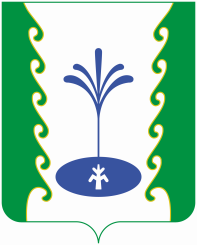 АДМИНИСТРАЦИЯСЕЛЬСКОГО ПОСЕЛЕНИЯБЕЛООЗЕРСКИЙ СЕЛЬСОВЕТМУНИЦИПАЛЬНОГО РАЙОНА ГАФУРИЙСКИЙ РАЙОН  РЕСПУБЛИКИ БАШКОРТОСТАНАРАРАРАРПОСТАНОВЛЕНИЕПОСТАНОВЛЕНИЕ    «15» июль 2020 й.         №58         №58            «15» июля 2020 г.            «15» июля 2020 г.